14 января Русская Православная Церковь чтит память святого Василия Великого. День памяти Василия Великого, в народном календаре называли Васильевым днем, или Овсень. В этот день  раньше дети ходили по домам с песнями, наподобие колядок. С Васильева дня принято было наниматься на работы, поэтому с этого дня велся отчет хозяйственного года.                                                                                            Что мы знаем об этом святом, его имени и традициях, связанных с его почитанием?Житие Василия Великого                          Семейная газета                          Семейная газетаЯнварь, 2020 год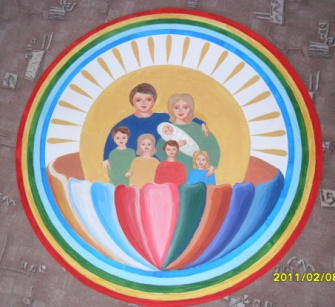 Издана в СП «ЦРР – д/с «Сказка» МБДОУ «Детский сад «Планета детства» комбинированного вида»Издана в СП «ЦРР – д/с «Сказка» МБДОУ «Детский сад «Планета детства» комбинированного вида»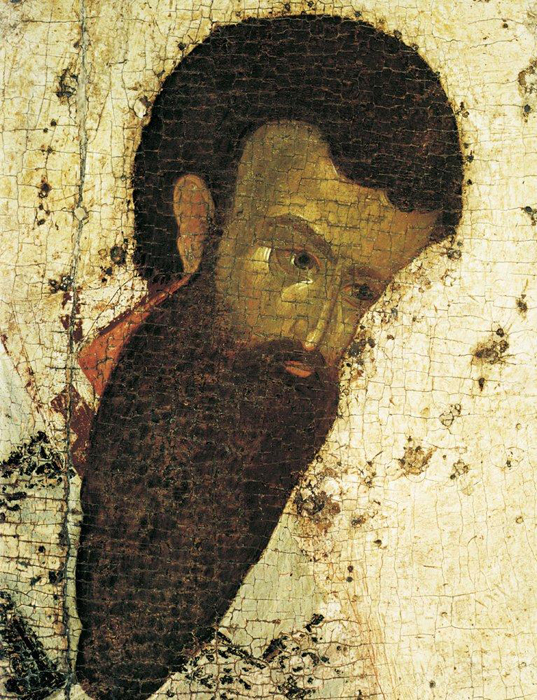       Святой Василий был родом из Каппадокии, района в Малой Азии. Он  родился в 330 году в городе Кесария и был старшим сыном в большой семье. Родители Василия были людьми верующими, поэтому дали сыну не только в естественных науках (математике, естествознании и медицине), но и в риторике, философии, владел несколькими языками. Как пишет Григорий Богослов о Василии Великом, «легче было выйти из лабиринта, чем его переспорить».В возрасте примерно двадцати лет в 357 году он возвратился в Кесарию, где стал адвокатом. В этот же год святой Василий был крещен епископом Кесарии Дианием. Он стал чтецом в церкви и через некоторое время, оставив адвокатскую практику. и отправился в путешествие, продолжавшееся два года. Святой Василий посетил несколько монашеских обителей Египта, Сирии и Палестины, где наблюдал знаменитых подвижников благочестия. Свой опыт впоследствии он положит в основу собственного монашеского устава, который по сей день остается авторитетным для всего христианского мира.Вернувшись из путешествия, святой Василий раздал бедным свою часть отцовского наследства. И так как его имущество было значительным, он сумел также построить больницы и странноприемные дома. После чего уединился на реке Ирис. Вскоре здесь вместе с единомышленниками святой Василий создал аскетическую, монашескую общину. В своем «понятийском уединении» святой Василий много писал, в том числе им был создан ряд богословских трудов. На основе текстов Нового Завета он составил сборник правил нравственной жизни.Василий Великий  – богослов и философ много сил и внимания уделил литургическому творчеству. Наверное, никто из епископов не написал больше писем, чем Василий Великий. Его беседы и переписка дошли до наших дней. Мы обязаны святителю Василию нынешним текстом Символа веры. Им был написан трактат о святом Духе. Ряд творений святой Василий Великий посвятил толкованию Священного Писания, однако, до наших дней дошел только Шестоднев и комментарии к некоторым псалмам. 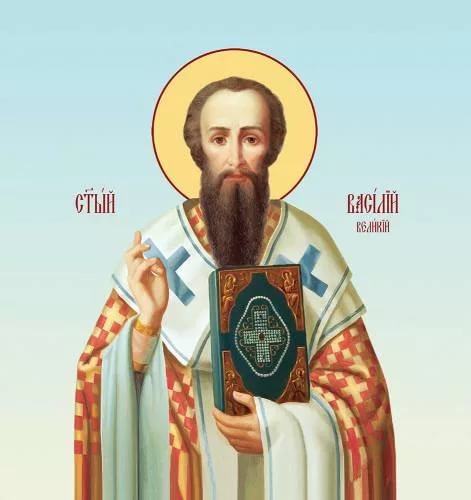 Святой Василий...Евтеева СветланаВеликой силой обладал Святой Василий,
И верой в Господа прожил ты до конца,
Молитвы все твои сокровища земные,
Читаем мы сейчас нас слышат небеса!

Святой Василий восылаем тебе славу,
Что ты не предал христианство никогда,
И слово праведное знаем как звучало,
Как-будто рядом воссиял Иисус Христос!

Молил ты Господа за всех на свете,
С пречистым причащением всех посвящал,
Молил чтоб сохранил Господь для жизни,
Любовь и веру в душах наших и сердцах!

Молился Господу всем сердцем и душой,
И чистой совестью и до последнего,
Просил у Господа во оставление грехов,
Причастия для Царствия Небесного!христианское воспитание, но они также были богатыми, благодаря чему Василий, как и его братья, получил блестящее светское образование. Будучи четырнадцатилетним подростком, он осиротел. Его отец  – известный юрист внезапно скончался, и святой Василий остался на попечении своей бабушки Макрины. С ней святой Василий жил в пригороде Кесарии вплоть до ее смерти. Макрина была не только свидетельницей гонений на христиан императора Диоклетиана, она сохранила воспоминания о святом Григории Неокесарийском Чудотворце, о котором многое рассказала святому Василию.В 17 лет для совершенствования знаний святой Василий переехал сначала в Кесарию, затем в Константинополь, а позже в центр просвещения тогдашнего мира – город Афины. Здесь он учился в одной из Афинских школ вместе со своим другом Григорием Богословом, с которым познакомился еще в Кесарии. Святой Василий Великий с легкостью овладевал науками и непрестанно совершенствовался в них. Он отличался глубокими познаниями Василий Великий написал Устав монашеской общины, создал наставления для верующих, желающих преуспеть в христианском благочестии. Еще при жизни за подвижническую жизнь он был прозван в народе Великим.За свои заслуги перед Православной Церковью святитель Василий назван Великим и прославляется, как «слава и красота Церкви», «светило и око вселенной», «учитель догматов», «палата учености». Святитель Василий Великий является небесным покровителем просветителя Русской Земли — святого равноапостольного великого князя Владимира, нареченного в Крещении Василием. Святой Владимир глубоко чтил своего Ангела и в честь его построил на Руси несколько храмов. Святитель Василий Великий, наряду со святителем Николаем Чудотворцем, издревле пользовался особым почитанием в среде русского верующего народа. Частица мощей святителя Василия и поныне пребывает в Почаевской Лавре. Честная глава святителя Василия благоговейно хранится в Лавре святого Афанасия на Афоне, а десница его — в алтаре храма Воскресения Христова в Иерусалиме.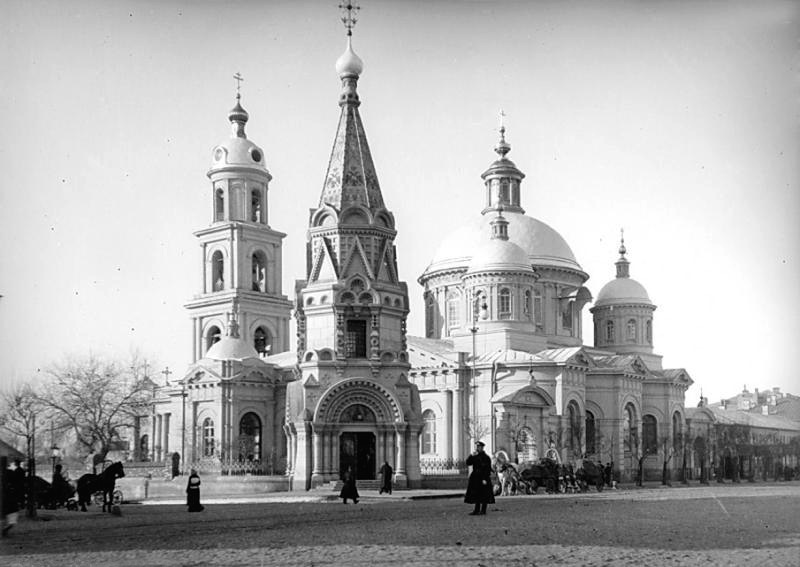 Василий Великий - афоризмы, цитаты, высказывания-Будь смелым – и к тебе на помощь придут неизвестные и очень мощные силы.-Суетность всё, что выше потребностей.-Отложив скорбь о том, чего у вас нет, научимся воздавать благодарность за то, что есть.-Трем лицам пакостит клеветник: оклеветанному, слушающему и самому себе.-Ради кого хочешь жить, ради тех и погибнуть не бойся.-Зло есть лишение добра. Сотворен глаз, а слепота произошла от потери глаза.-Приобретай так, как бы не имел нужды; теряй так, как бы отдавал излишнее.-Не великие дела угодны Богу, а великая любовь, с какою они делаются. Нет ничего великого, когда мало любят, и нет ничего малого, когда любят много.-Сверх меры подобает спать мертвым, а не живым.-Опечалил ли кто тебя — не печалься, ибо ему уподобишься. Ведь никто не исцеляет злом зла, но добром зло.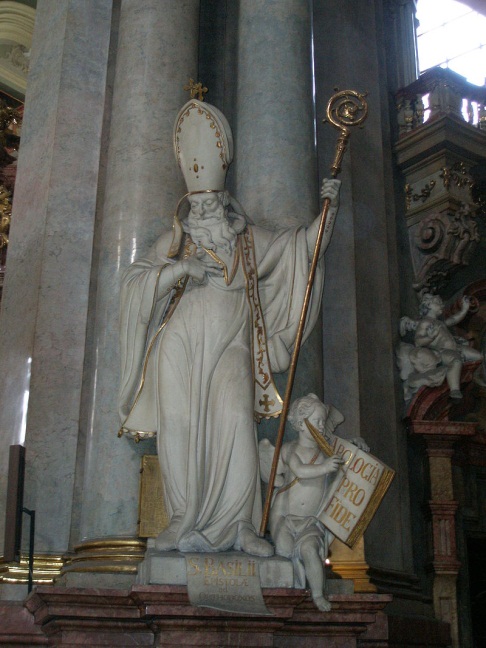 .
